Критерии доступности и качества медицинской помощи
В соответствии с Территориальной программой устанавливаются целевые значения критериев доступности и качества медицинской помощи, на основе которых комплексно оценивается уровень и динамика следующих показателей: Критерии качества медицинской помощи
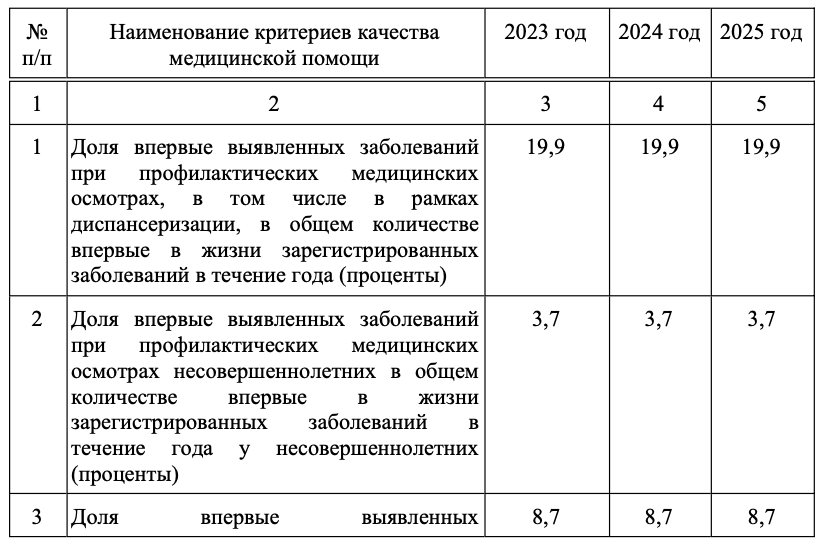 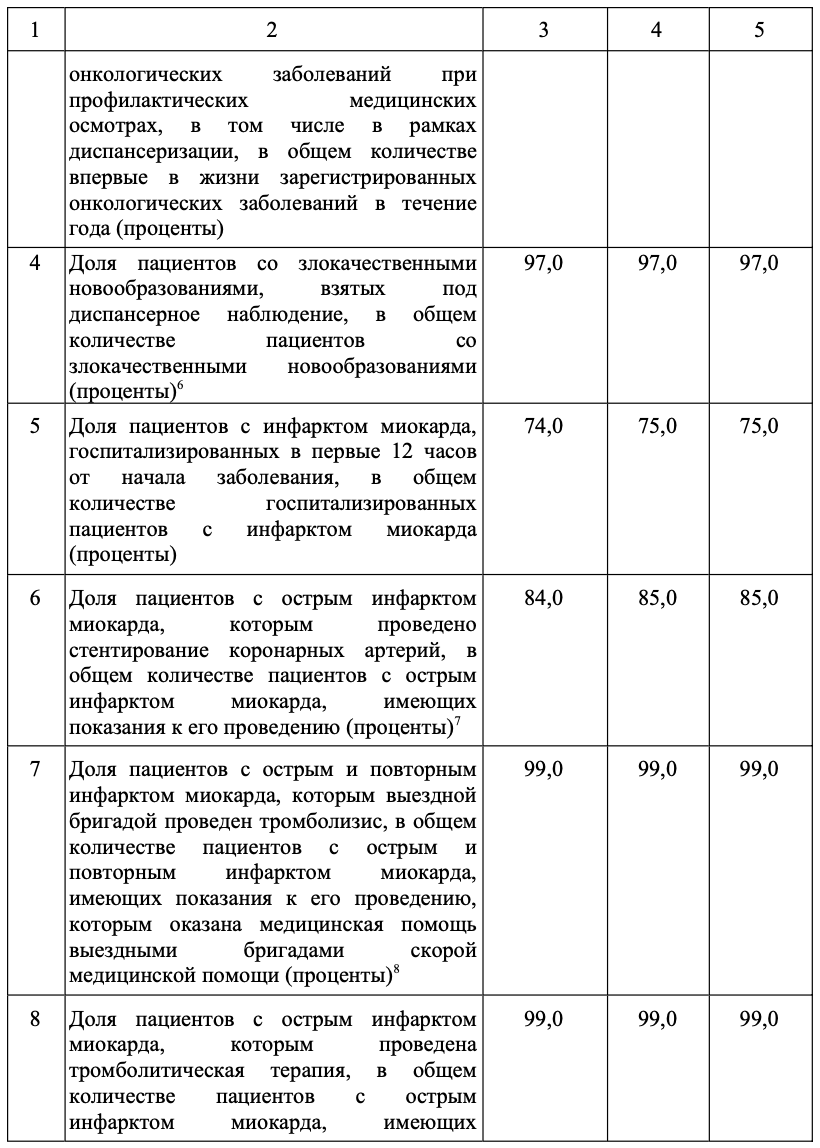 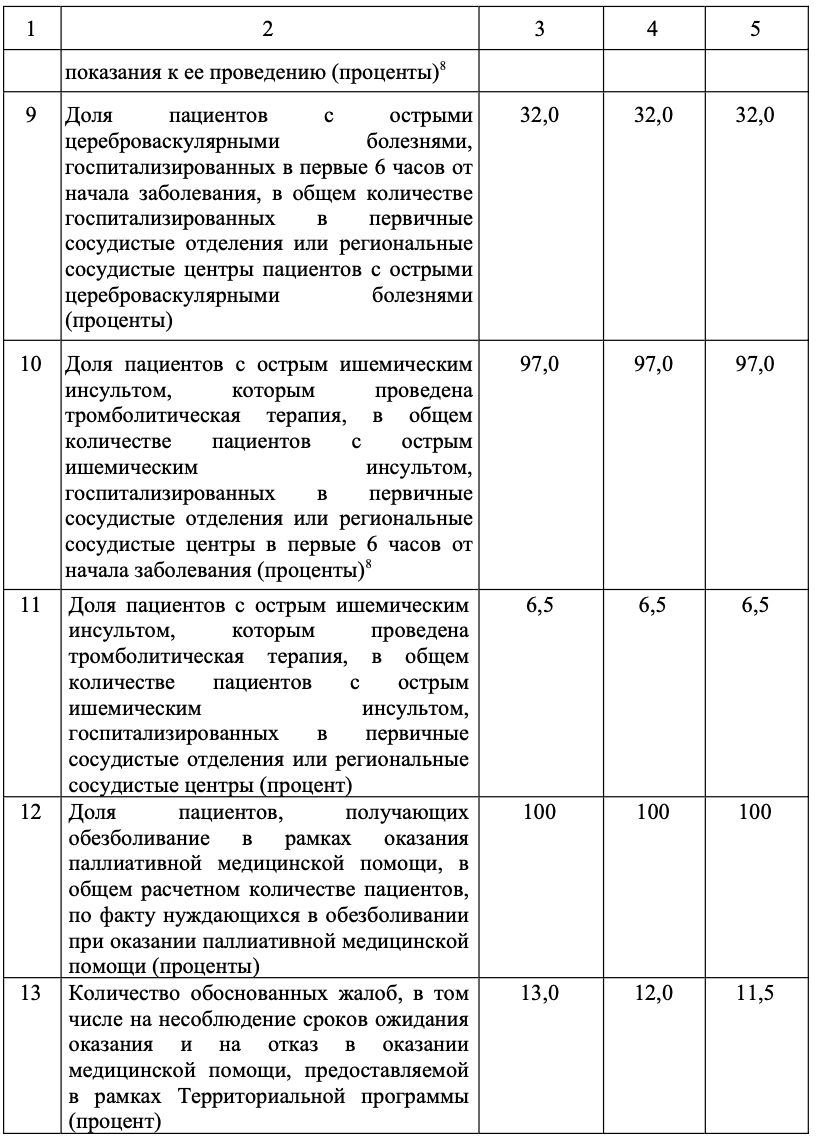 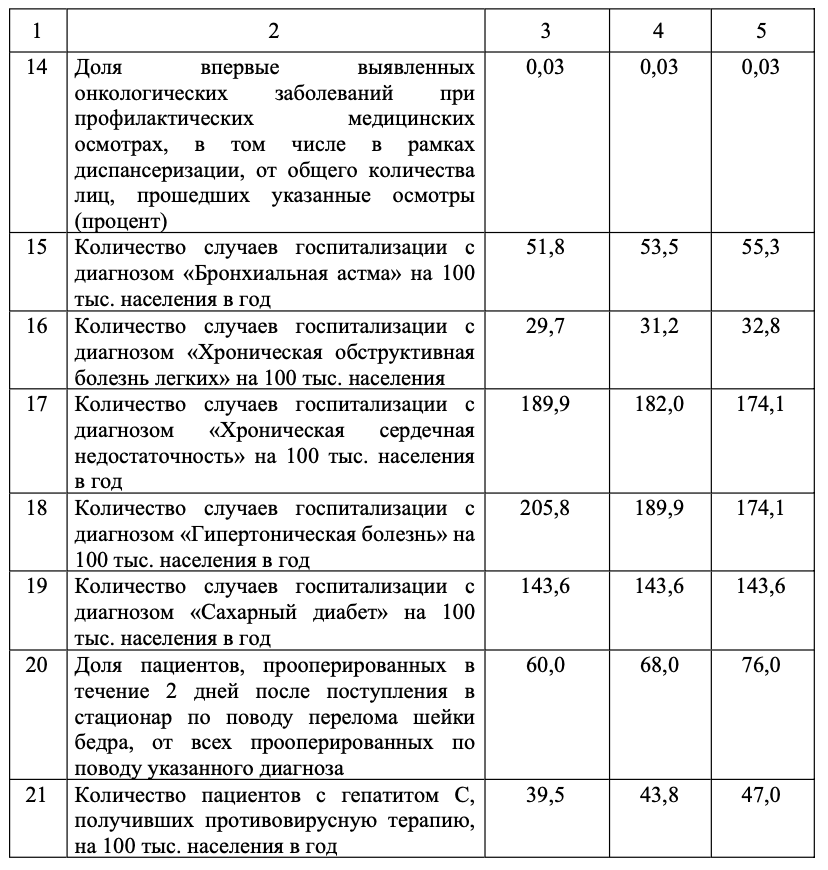 Критерии доступности медицинской помощи 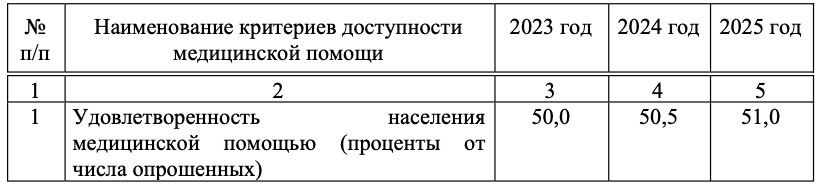 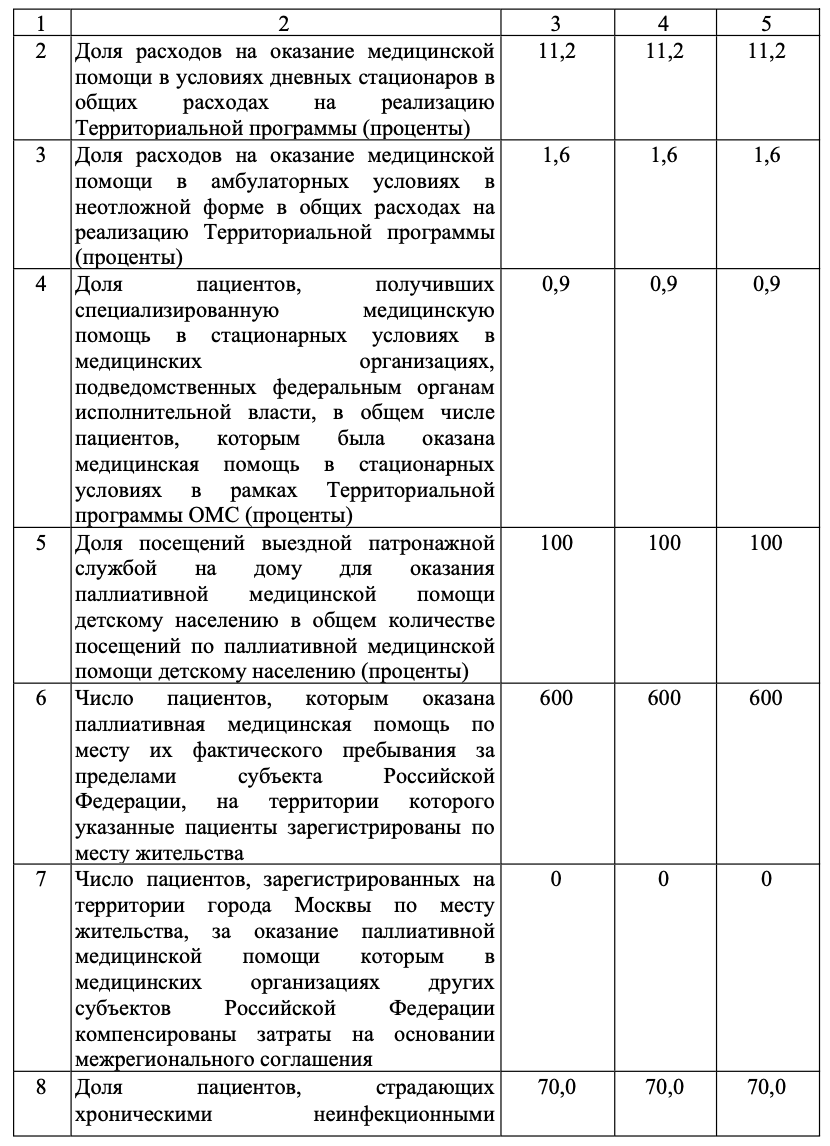 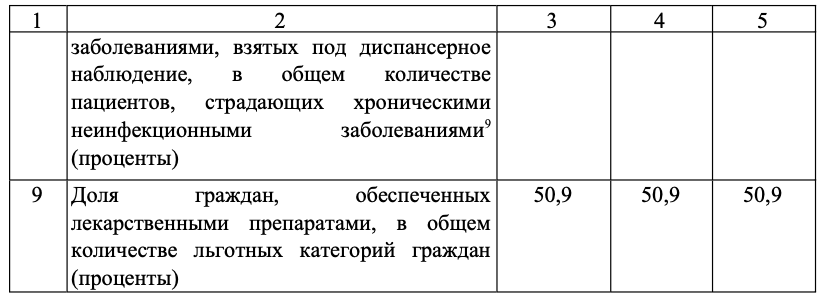 6В остальных случаях диагноз злокачественного новообразования устанавливается посмертно. 7В остальных случаях к выполнению медицинского вмешательства имеются медицинские противопоказания в связи с наличием сопутствующих заболеваний, отказ пациента от медицинского вмешательства или применяются иные методы лечения. 8В 3-5 процентах случаев к выполнению медицинского вмешательства имеются медицинские противопоказания в связи с наличием сопутствующих заболеваний или отказ пациента от медицинского вмешательства. 9Включенных в перечень хронических неинфекционных заболеваний и состояний, при наличии которых устанавливается диспансерное наблюдение, утверждаемый Департаментом здравоохранения города Москвы. 